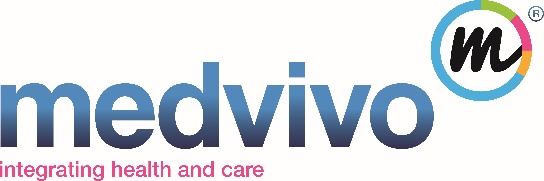 This form must be completed by all applicants. The information disclosed on this form will not be kept with your application form during the application process.Policy statement on recruiting applicants with criminal recordsWe recognise the contribution that ex-offenders can make as employees and volunteers and welcome applications from them. A person’s criminal record will not, in itself, debar that person from being appointed to this post. Suitable applicants will not be refused posts because of offences which are not relevant to, and do not place them at or make them a risk in, the role for which they are applying.All cases will be examined on an individual basis and will take the following into consideration:Whether the conviction is relevant to the position applied for.The seriousness of any offence revealed.The age of the applicant at the time of the offence(s).The length of time since the offence(s) occurred.Whether the applicant has a pattern of offending behaviour. The circumstances surrounding the offence(s) and the explanation(s) offered by the person concerned.Whether the applicant's circumstances have changed since the offending behaviour.It is important that applicants understand that failure to disclose all unspent convictions could result in disciplinary proceedings or dismissal. Further advice and guidance on disclosing a criminal record can be obtained from Nacro.Please return this form to: Daisy Newsome, HR ManagerSurname:Forename:This post is not exempt from the Rehabilitation of Offenders Act 1974. We only ask applicants to disclose convictions which are not yet spent under the Rehabilitation of Offenders Act 1974. If you are not sure whether your convictions are spent, please contact Nacro for further advice.Do you have any unspent convictions?       Yes                                   No   If you have answered yes, you now have two options on how to disclose your criminal record. Option 1: Please provide details of your criminal record in the space below. This post is not exempt from the Rehabilitation of Offenders Act 1974. We only ask applicants to disclose convictions which are not yet spent under the Rehabilitation of Offenders Act 1974. If you are not sure whether your convictions are spent, please contact Nacro for further advice.Do you have any unspent convictions?       Yes                                   No   If you have answered yes, you now have two options on how to disclose your criminal record. Option 1: Please provide details of your criminal record in the space below. This post is not exempt from the Rehabilitation of Offenders Act 1974. We only ask applicants to disclose convictions which are not yet spent under the Rehabilitation of Offenders Act 1974. If you are not sure whether your convictions are spent, please contact Nacro for further advice.Do you have any unspent convictions?       Yes                                   No   If you have answered yes, you now have two options on how to disclose your criminal record. Option 1: Please provide details of your criminal record in the space below. This post is not exempt from the Rehabilitation of Offenders Act 1974. We only ask applicants to disclose convictions which are not yet spent under the Rehabilitation of Offenders Act 1974. If you are not sure whether your convictions are spent, please contact Nacro for further advice.Do you have any unspent convictions?       Yes                                   No   If you have answered yes, you now have two options on how to disclose your criminal record. Option 1: Please provide details of your criminal record in the space below. Option 2: You can disclose your record under a separate cover provided that you mark a cross on the line below and attach the details in an envelope stapled to this form. The envelope should be marked CONFIDENTIAL and state your name and the details of the post.I have attached details of my conviction separately    (Please mark with an X if appropriate.)Option 2: You can disclose your record under a separate cover provided that you mark a cross on the line below and attach the details in an envelope stapled to this form. The envelope should be marked CONFIDENTIAL and state your name and the details of the post.I have attached details of my conviction separately    (Please mark with an X if appropriate.)Option 2: You can disclose your record under a separate cover provided that you mark a cross on the line below and attach the details in an envelope stapled to this form. The envelope should be marked CONFIDENTIAL and state your name and the details of the post.I have attached details of my conviction separately    (Please mark with an X if appropriate.)Option 2: You can disclose your record under a separate cover provided that you mark a cross on the line below and attach the details in an envelope stapled to this form. The envelope should be marked CONFIDENTIAL and state your name and the details of the post.I have attached details of my conviction separately    (Please mark with an X if appropriate.)DECLARATIONI declare that the information provided on this form is correct. I understand that the declaration of a criminal record will not necessarily prevent me from being offered this role at [insert name of organisation]Signed: 	Date: DECLARATIONI declare that the information provided on this form is correct. I understand that the declaration of a criminal record will not necessarily prevent me from being offered this role at [insert name of organisation]Signed: 	Date: DECLARATIONI declare that the information provided on this form is correct. I understand that the declaration of a criminal record will not necessarily prevent me from being offered this role at [insert name of organisation]Signed: 	Date: DECLARATIONI declare that the information provided on this form is correct. I understand that the declaration of a criminal record will not necessarily prevent me from being offered this role at [insert name of organisation]Signed: 	Date: 